PRILOGOPIS GRANICE I GRAFIČKI PRIKAZ STROGOG REZERVATA PRIRODE „IZNAD TATALIJEˮPo administrativno teritorijalnoj podeli Strogi rezervat prirode ,,Iznad Tatalijeˮ se nalazi  na delu k. p. broj 58/1, KO Zaglavac, opština Bajina Bašta.Granica Strogog rezervata prirode ,,Iznad Tatalijeˮ se poklapa sa spoljnom granicom odelenja 18/b GJ ,,Jelova Goraˮ.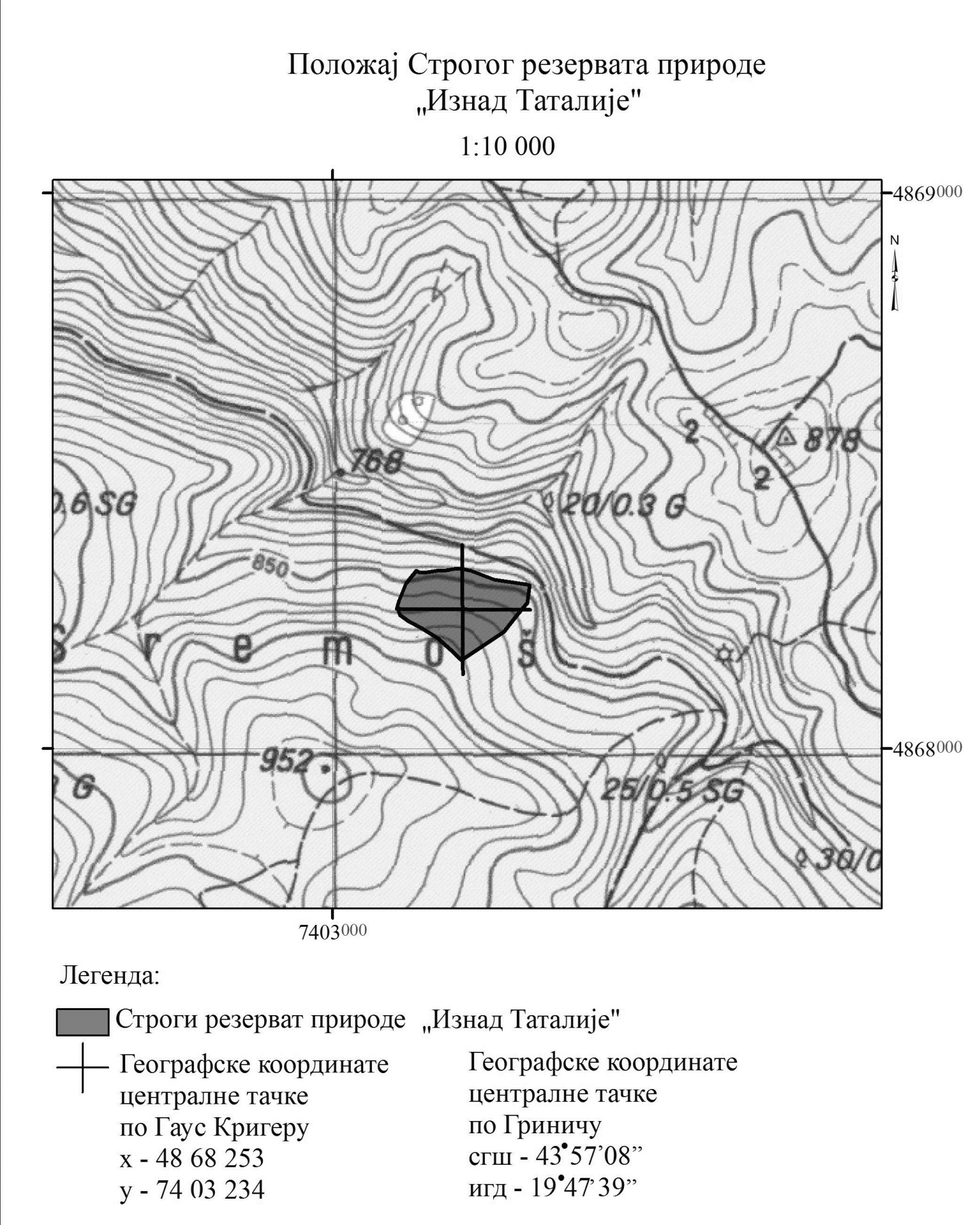 